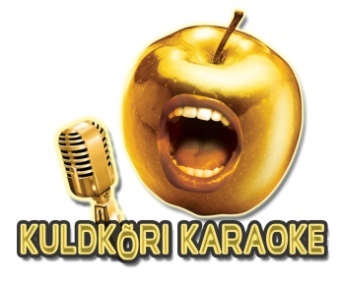 VIIMASED KULDKÕRI KARAOKES 15.03.2022    Vaata lisa Facebook: kuldkõri karaokeRH14-12 Terminaator - Ainult sina võid mu maailma muutaRH14-11 Kalmer Tennosaar - Vana Klaver (Suusabaasis on tantsupidu)RH14-10 Toomas Anni - Ainult sulleRH14-09 Alen Veziko - Nüüd on niiRH14-08 Tänatehtu - Hüljatud tüdrukRH14-07 Vello Orumets - On õnnest puudu veel üks samm (b)RH14-06 Village Voice - Karikakar RH14-05 Tänatehtu - Vala sadaEST017-06 Elumees - Olla saame koos [b] EST017-07 Terminaator - Kuutõbine RH12-17 Heli Lääts - Mälestus (Bb) RH12-18 Sinu Naine - KatjakeRH12-19 Palderjan - Ma ei taha rikkuda su tujuRH12-20 Ele ja Kaja Kõlar - Mina ise RH13-01 Oleg Sõlg - Sünnipäev (Kuldkõri karaoke) RH13-02 Kukerpillid- Pillimehe elu RH13-03 Palderjan - Kuldsed viljapead RH13-04 Erinevad esitajad - Kui sul tuju hea RH13-05 Pearu Paulus - Olen loobuda sust proovinud RH13-07 Erinevad esitajad - Kes sündinud on (12 kuud)RH13-08 Alen Veziko - Vala veini (Kuldkõri karaoke)RH13-09 Heli Lääts - Kannikesed emale RH13-10 Monitor - Öiseid teidRH13-11 Erinevad esitajad - Sind tervitan RH13-12 Justament - Tõuse üles ja läheme ära RH13-13 Ruja - Suudlus läbi jäätund klaasi (Kuldkõri karaoke)RH13-14 Leila Miller - Kuulen samme RH13-15 Laura - Muusa (Kuldkõri karaoke)RH13-16 Georg Ots - Elu armastan sindRH13-17 Heli Lääts - Tänav, pink ja puu RH13-18 Fix & Silvi Vrait - Vana pildiraam  (Kuldkõri karaoke)RH13-19 Toivo Nikopensius - Sõnajalaõis RH13-20 Hellad Velled - 28 kool RH14-01 Siin Me oleme - Majakene mere ääres (Aeglane)RH14-02 Üllar Jörberg & Silvi Vrait - Reisin (Kuldkõri karaoke)RH14-03 Mari-Liis - Tuhandeid soove (Kuldkõri karaoke)RH14-04 Mait Maltis - Tule lähemaleKaraoke tellimine: www.pillepeokorraldus.ee, Marko Pille 56508056, marko@pillepeokorraldus.ee